Supplementary Material Supplementary Table S1 Hypothesis-(literature research) driven list of miRNAs analyzed in this study using the Abcam FirePlex Assay. Expression levels of miRNAs in bold letters (most stable expressed miRNAs) were used for normalization.Supplementary Table S2 Demographics and patient characteristics for melanoma patients in cohort 1.Supplementary Table S3 Top 20 KEGG pathways enriched in the 9-miRNA signature examined in Fig.1 for discriminating lower-stage melanoma patients and actively metastasizing stage IV melanoma patients.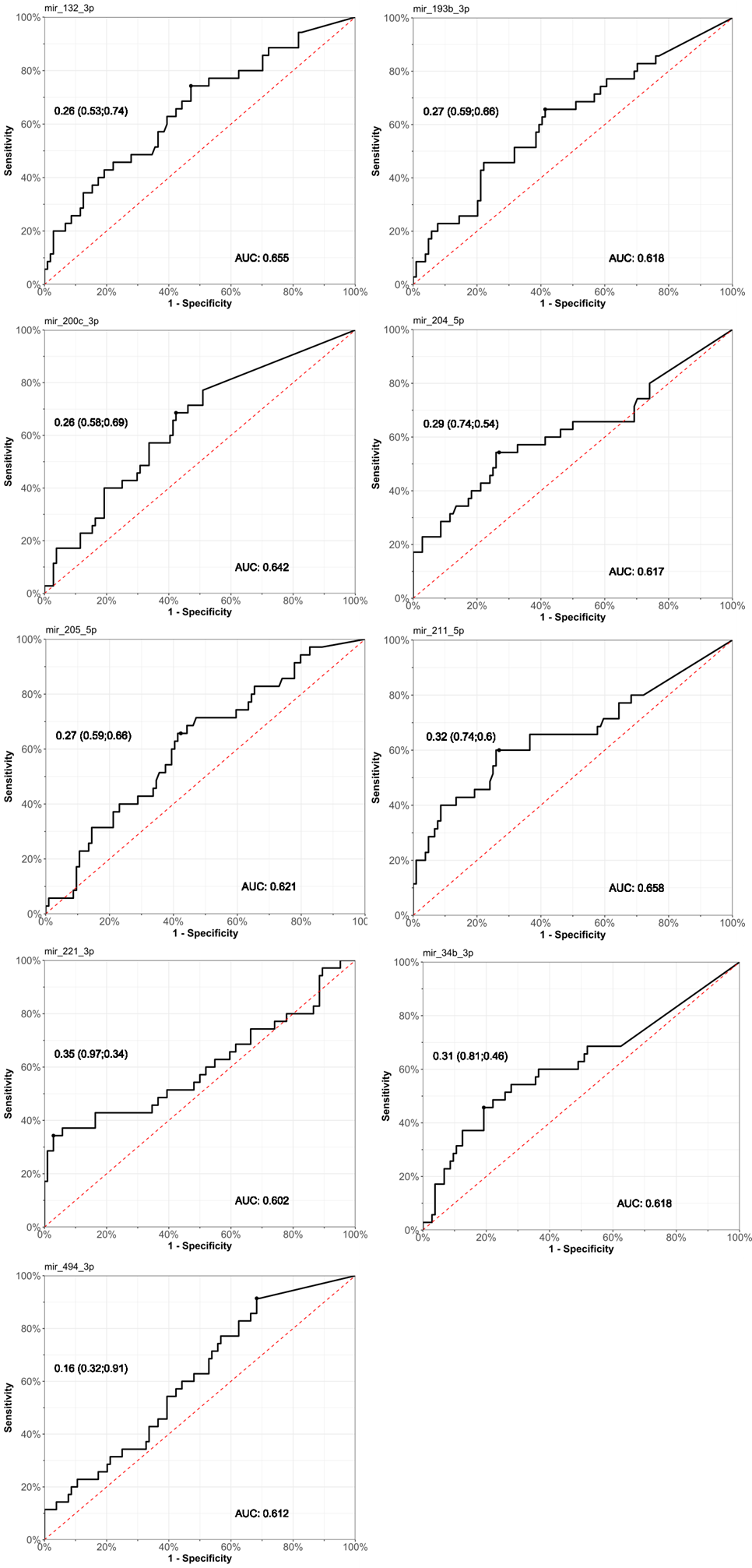 Supplementary Figure S1 ROC analysis of the single nine miRNAs to distinguish stage IV melanoma patients from melanoma patients with lower stages. Cutoff-value is the Youden-Index. Specificity and Sensitivity at cutoff are shown in parentheses. The red line indicates a random classifier. AUC, area under the curve. Data from Cohort 1.Supplementary Table S4 Demographics and patient characteristics for melanoma patients in cohort 2 (actively metastasizing stage IV melanoma patients at therapy-start (baseline) and stage IV melanoma patients with the first occurrence of progressive disease after the start of immune therapy (progress).Supplementary Table S5 Top 20 pathways enriched in the five-miRNA signature examined in Fig. 3 for discriminating therapy naïve stage IV melanoma patients (baseline) and stage IV melanoma patients at progress during therapy (progress).Supplementary Table S6 Demographics and patient characteristics in cohort 3 (for treatment-naïve, actively metastasizing stage IV melanoma patients with negative, compared to low and high PD-L1 immunostaining of melanoma tissue).Supplementary Table S7 Top 20 pathways enriched in the two-miRNA signature examined in Fig. 4 for discriminating miRNA expression depending on PD-L1 expression in tumor tissue.Supplementary Table S8 Baseline differences in patients with lower or higher miR-150-5p expression than the median, respectively. Statistical differences were tested with the chi² test for categorical data and ANOVA or Welch’s t-test for numerical data.hsa-let-7a-5p hsa-mir-150-5p hsa-mir-204-5p hsa-mir-301a-3p hsa-let-7d-5p hsa-mir-155-5p hsa-mir-205-5p hsa-mir-30d-5p hsa-let-7g-5p hsa-mir-15a-5p hsa-mir-20a-5p hsa-mir-31-3p hsa-let-7i-5p hsa-mir-15b-5p hsa-mir-20b-5p hsa-mir-31-5p hsa-mir-100-5p hsa-mir-16-5p hsa-mir-210-3p hsa-mir-338-3p hsa-mir-101-3p hsa-mir-17-5p hsa-mir-211-5p hsa-mir-33a-5p hsa-mir-124-3p hsa-mir-182-5p hsa-mir-214-3p hsa-mir-342-3p hsa-mir-1246 hsa-mir-185-5p hsa-mir-218-5p hsa-mir-34a-3p hsa-mir-125b-5p hsa-mir-192-5p hsa-mir-21-5p hsa-mir-34a-5p hsa-mir-132-3p hsa-mir-193b-3p hsa-mir-221-3p hsa-mir-34b-3p hsa-mir-137 hsa-mir-193b-5p hsa-mir-222-3p hsa-mir-425-5p hsa-mir-142-3p hsa-mir-197-3p hsa-mir-23a-3p hsa-mir-494-3p hsa-mir-142-5p hsa-mir-199a-3p hsa-mir-23b-3p hsa-mir-509-3p hsa-mir-145-5p hsa-mir-199a-5p hsa-mir-29a-3p hsa-mir-92b-3p hsa-mir-146b-5p hsa-mir-200c-3p hsa-mir-29b-3p hsa-mir-93-5phsa-mir-148a-3p hsa-mir-203a-3p hsa-mir-29c-3p IIIIIIIVOverall(N=17)(N=30)(N=57)(N=35)(N=139)AgeMean (SD)60.3 (13.0)65.0 (14.7)63.1 (14.8)62.2 (17.5)62.9 (15.2)Median [Min, Max]66.0 [38.0, 78.0]66.0 [17.0, 82.0]63.0 [28.0, 86.0]67.0 [20.0, 96.0]66.0 [17.0, 96.0]SexMale7 (41.2%)15 (50.0%)29 (50.9%)22 (62.9%)73 (52.5%)Female10 (58.8%)15 (50.0%)28 (49.1%)13 (37.1%)66 (47.5%)BRAFWildtype0 (0%)1 (3.3%)28 (49.1%)25 (71.4%)54 (38.8%)Mutated0 (0%)2 (6.7%)21 (36.8%)10 (28.6%)33 (23.7%)Unknown17 (100%)27 (90.0%)8 (14.0%)0 (0%)52 (37.4%)PD-L1 staining in tumor tissuePD-L1 staining in tumor tissuenegative0 (0%)0 (0%)2 (3.5%)5 (14.3%)7 (5.0%)low0 (0%)0 (0%)2 (3.5%)7 (20.0%)9 (6.5%)high0 (0%)0 (0%)3 (5.3%)8 (22.9%)11 (7.9%)Missing17 (100%)30 (100%)50 (87.7%)15 (42.9%)112 (80.6%)LDH (ULN = 225)Elevated2 (11.8%)1 (3.3%)10 (17.5%)22 (62.9%)35 (25.2%)Normal2 (11.8%)13 (43.3%)36 (63.2%)11 (31.4%)62 (44.6%)Missing13 (76.5%)16 (53.3%)11 (19.3%)2 (5.7%)42 (30.2%)StageI17 (100%)0 (0%)0 (0%)0 (0%)17 (12.2%)II0 (0%)30 (100%)0 (0%)0 (0%)30 (21.6%)III0 (0%)0 (0%)57 (100%)0 (0%)57 (41.0%)IV0 (0%)0 (0%)0 (0%)35 (100%)35 (25.2%)Number of metastatic sites017 (100%)30 (100%)57 (100%)0 (0%)104 (74.8%)10 (0%)0 (0%)0 (0%)12 (34.3%)12 (8.6%)20 (0%)0 (0%)0 (0%)13 (37.1%)13 (9.4%)≥ 30 (0%)0 (0%)0 (0%)10 (28.6%)10 (7.2%)RankCategorySubcategoryp-value1KEGG (miRPathDB)MicroRNAs in cancer1.55e-192KEGG (miRPathDB)Olfactory transduction8.05e-153KEGG (miRPathDB)Proteoglycans in cancer2.02e-124KEGG (miRPathDB)Pathways in cancer2.59e-115KEGG (miRPathDB)Cell cycle3.11e-116KEGG (miRPathDB)Prostate cancer1.57e-097KEGG (miRPathDB)Focal adhesion2.50e-098KEGG (miRPathDB)Hepatitis B3.74e-099KEGG (miRPathDB)Endocrine resistance4.06e-0910KEGG (miRPathDB)Colorectal cancer4.54e-0911KEGG (miRPathDB)Cellular senescence1.19e-0812KEGG (miRPathDB)Human T-cell leukemia virus 1 infection3.69e-0813KEGG (miRPathDB)AGE-RAGE signaling pathway in diabetic complications3.81e-0814KEGG (miRPathDB)Neurotrophin signaling pathway3.98e-0815KEGG (miRPathDB)Breast cancer7.19e-0816KEGG (miRPathDB)Hepatocellular carcinoma7.19e-0817KEGG (miRPathDB)Pancreatic cancer1.21e-0718KEGG (miRPathDB)Gastric cancer1.57e-0719KEGG (miRPathDB)Hippo signaling pathway1.75e-0720KEGG (miRPathDB)Yersinia infection2.34e-07BaselineProgressOverall(N=35)(N=14)(N=49)AgeMean (SD)62.2 (17.5)57.4 (12.0)60.9 (16.2)Median [Min, Max]67.0 [20.0, 96.0]57.5 [35.0, 76.0]61.0 [20.0, 96.0]SexMale22 (62.9%)10 (71.4%)32 (65.3%)Female13 (37.1%)4 (28.6%)17 (34.7%)BRAFWildtype25 (71.4%)5 (35.7%)30 (61.2%)Mutated10 (28.6%)9 (64.3%)19 (38.8%)PD-L1 staining in tumor tissuenegative5 (14.3%)3 (21.4%)8 (16.3%)low7 (20.0%)0 (0%)7 (14.3%)high8 (22.9%)0 (0%)8 (16.3%)Missing15 (42.9%)11 (78.6%)26 (53.1%)LDH (ULN = 225)Elevated22 (62.9%)5 (35.7%)27 (55.1%)Normal11 (31.4%)8 (57.1%)19 (38.8%)Missing2 (5.7%)1 (7.1%)3 (6.1%)AJCC StageStage IV M1a4 (11.4%)0 (0%)4 (8.2%)Stage IV M1b11 (31.4%)4 (28.6%)15 (30.6%)Stage IV M1c14 (40.0%)5 (35.7%)19 (38.8%)Stage IV M1d6 (17.1%)5 (35.7%)11 (22.4%)Number of metastatic sites00 (0%)0 (0%)0 (0%)112 (34.3%)5 (35.7%)17 (34.7%)213 (37.1%)6 (42.9%)19 (38.8%)≥ 310 (28.6%)3 (21.4%)13 (26.5%)RankCategorySubcategoryp-value1KEGG (miRPathDB)Pathways in cancer3.12335e-102KEGG (miRPathDB)Proteoglycans in cancer3.12335e-103KEGG (miRPathDB)MicroRNAs in cancer2.68618e-094KEGG (miRPathDB)Pancreatic cancer2.4139e-085KEGG (miRPathDB)Cellular senescence5.90468e-086KEGG (miRPathDB)Human T-cell leukemia virus 1 infection2.49835e-077KEGG (miRPathDB)Hepatitis B5.91831e-078KEGG (miRPathDB)Hepatocellular carcinoma8.30673e-079KEGG (miRPathDB)Human papillomavirus infection8.30673e-0710KEGG (miRPathDB)Prostate cancer8.30673e-0711KEGG (miRPathDB)MAPK signaling pathway1.47004e-0612KEGG (miRPathDB)Chronic myeloid leukemia3.48845e-0613KEGG (miRPathDB)Thyroid hormone signaling pathway4.20469e-0614KEGG (miRPathDB)Gastric cancer4.40756e-0615KEGG (miRPathDB)Longevity regulating pathway6.5572e-0616KEGG (miRPathDB)AMPK signaling pathway1.14065e-0517KEGG (miRPathDB)Central carbon metabolism in cancer1.14065e-0518KEGG (miRPathDB)Measles1.14065e-0519KEGG (miRPathDB)Adherens junction1.43192e-0520KEGG (miRPathDB)Cell cycle1.70659e-05Overall(N=20)AgeMean (SD)61.2 (20.9)Median [Min, Max]63.5 [20.0, 96.0]SexMale12 (60.0%)Female8 (40.0%)BRAFWildtype14 (70.0%)Mutated6 (30.0%)AJCC StageStage IV M1a3 (15.0%)Stage IV M1b8 (40.0%)Stage IV M1c6 (30.0%)Stage IV M1d3 (15.0%)PD-L1 staining in tumor tissue PD-L1 staining in tumor tissue Negative (<1%)5 (25.0%)Low (1-20%)7 (35.0%)High (>20%)8 (40.0%)LDH (ULN = 225)Elevated16 (80.0%)Normal4 (20.0%)Number of metastatic sites00 (0%)18 (40.0%)29 (45.0%)≥ 33 (15.0%)RankCategorySubcategoryp-value1KEGG (miRPathDB)Irritable Bowel Syndrome2.22e-082KEGG (miRPathDB)Cardiac Myocyte Injury9.32e-083KEGG (miRPathDB)Aplastic Anemia1.33e-074KEGG (miRPathDB)mir-199 family5.84e-065KEGG (miRPathDB)Stroke, Ischemic6.64e-066KEGG (miRPathDB)Autoimmune Diseases [unspecific]7.93e-067KEGG (miRPathDB)Osteoblast_differentiated1.17e-058KEGG (miRPathDB)Endometriosis1.18e-059KEGG (miRPathDB)Cardiomegaly1.94e-0510KEGG (miRPathDB)Cardiomyopathy, Hypertrophic2.91e-0511KEGG (miRPathDB)Atrial Fibrillation3.80e-0512KEGG (miRPathDB)Endocytosis5.44e-0513KEGG (miRPathDB)TWIST18.73e-0514KEGG (miRPathDB)Cell Proliferation9.12e-0515KEGG (miRPathDB)Chronic Hepatitis1.07e-0416KEGG (miRPathDB)Immune Response1.39e-0417KEGG (miRPathDB)Keloid1.51e-0418KEGG (miRPathDB)Coronary Atherosclerosis1.76e-0419KEGG (miRPathDB)Polycystic Kidney Disease1.76e-0420KEGG (miRPathDB)Cystic Fibrosis2.32e-04miR-150-5p Expression ≤ MedianmiR-150-5p Expression > MedianP-valueOverall(N=76)(N=76)(N=152)AgeMean (SD)63.6 (14.0)61.4 (15.9)0.36862.5 (15.0)Median [Min, Max]64.0 [28.0, 86.0]64.5 [17.0, 96.0]64.5 [17.0, 96.0]SexMale46 (60.5%)37 (48.7%)0.19283 (54.6%)Female30 (39.5%)39 (51.3%)69 (45.4%)Stage<IV46 (60.5%)58 (76.3%)0.0758104 (68.4%)I7 (9.2%)10 (13.2%)17 (11.2%)II10 (13.2%)20 (26.3%)30 (19.7%)III29 (38.2%)28 (36.8%)57 (37.5%)IV30 (39.5%)18 (23.7%)48 (31.6%)BRAFWildtype (-)32 (42.1%)27 (35.5%)0.22859 (38.8%)Mutated (+)23 (30.3%)18 (23.7%)41 (27.0%)Unknown21 (27.6%)31 (40.8%)52 (34.2%)Melanoma subtypeCutaneous70 (92.1%)68 (89.5%)0.779138 (90.8%)CUP6 (7.9%)8 (10.5%)14 (9.2%)LDH (ULN = 225)Normal40 (52.6%)29 (38.2%)0.055569 (45.4%)Elevated21 (27.6%)19 (25.0%)40 (26.3%)Unknown15 (19.7%)28 (36.8%)43 (28.3%)